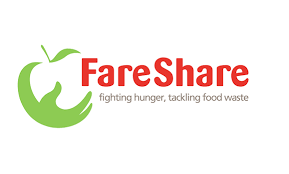 LARDER Membership Application FormPlease complete this form and return it in person or post it to FareShare, Unit 1 Sunset Business Park, Brunel Road, Totton, Southampton SO40 3WX. Alternatively email it to : FSSouthernCentral@fareshare.org.uk PLEASE COMPLETE IN BLOCK CAPITALSWhich Larder are you wishing to join?  ____________________Please circle all that applyDo you ever struggle to pay:            Rent	     Energy Bills	            Other EssentialsHave you had to cut back on the amount	     Yes		            Noyou spend on shopping in the last 3 months?Do you ever run out of money 	                   Yes		            Notowards the end of the week?How many people live in your household?         Adults _____        Children_____What is your current residential situation?Social landlord/Housing Association – please name_______________________Private rented Owner		 occupier Other	 – please state____________What is your current employment situation? Please circle. Not in work, 		Working, 		Job seeking, Retired		Furloughed from work, Other			Would you be interested in information from us about? :Housing Advice 	Money/debt advice 		Budgeting skillsEnergy/utility bills 	Training/employment support           N/AAny other information – please stateThis Larder is operated in Partnership with Citizen Advice Bureau.Identification Provided (To be verified by FareShare Staff) - 	By signing this document, I confirm that the application information is correct, and I consent to it being checked, stored and used in compliance with data protection guidelines to ensure the efficient and effective running of ‘Your Local Larder’.On completion of this formYour application will be checked and validated before membership is accepted. If your application is accepted for membership you will be notified and given a date when you can start attending the larder.As & when you attend the larder if you wish to collect chilled products, such as cheese, you will need to bring with you an insulated bag, you will be given a receipt.  When you accept that receipt it is confirmation that you have a fridge that is holding temperature within the legal range (+3 - +5) Larder – Members copy – Please keep for future referenceMembership Terms & ConditionsThank you for applying to become a Larder member.These terms and conditions set out a summary of the key things youNeed to know about being a member of The Larder.MembershipMembership is awarded on a first come first served basisMembership entitles you to 1 visit per weekMembership Fee is £2.50 per week for a single person (minimum of 10 items per week)Membership Fee is £3.50 per week for a couple (minimum of 15 items per week)Membership Fee is £5.00 per week for a family (minimum of 25 items per week)   (you will receive an estimated £15 worth of food)Membership is for residents only who meet the criteria The Larder reserves the right to cancel or refuse your membership should the following occur:If you or a member of your household are abusive to staff/volunteers of the Larder or a member of the publicSelling on any food item to that of a third partyIndividuals attend more than one larder each week. Using the LarderMembers must give their member number and cash only payment to the Larder assistant/volunteer on each visit to the larderFridge temperatures must read between 2c and 5c and freezer temperatures should be between -18c to –23c  If individuals wish to accept chilled produce, they will be required to sign to confirm that they have checked their fridge and it is reading within the right parameters. A thermometer and an insulated freezer bag must be provided in order to take chilled/frozen food away. These must be provided by members themselves. Items may vary from week to week depending on the availability from our suppliersSome stock will be limited to 1 per customer to ensure fairness to allThere is no guaranteed availability of any item on a week to week basisFood InformationIt is the Larder member’s responsibility to ensure that they check the food labels for ingredient information for any intolerances or allergies that they have towards food itemsThe Larder will from time to time have items in stock that have passed their best before dates. Best before dates are about quality and not safety. When this date has passed, it doesn’t mean that the food will be harmful, but it may begin to lose either the texture or flavour. These items will be clearly marked and additional information is available if required.This Larder is operated in Partnership with Citizen Advice Bureau.If you have anything you would like to discuss please contact them on 0808 278 78 60 – This is a FREEPHONE number06/21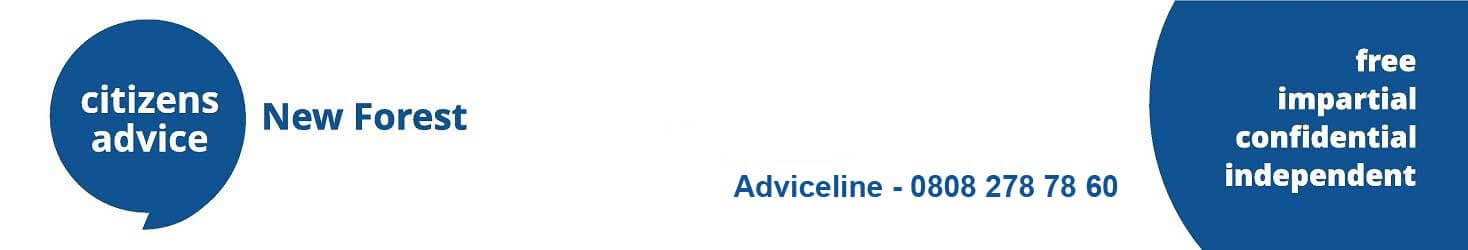 We are here to help you. We're an independent charity offering free, confidential advice online and over the phone. Coronavirus has made life hard for many people in the New Forest, and we're here to help everyone. We give up-to-date advice on: • benefits energy• work • debt and money • immigration • consumer rights • housing • family issues • law and courts • problems with healthcare.You can give someone you trust permission to call on your behalf. New Forest Advice Line (freephone): 0808 278 7860 or online https://newforestcab.org.uk/contact-us/email-adviceline/Name: Address: ……………………………………………………………………………………………………………………………………………………………………………………………………………………………………………………………………………………………………………………………………………………………………………………………………………………….Contact Number: Email address: Signed :    Print Name                                                                             Date: If you would like a Citizen Advice Bureau advisor to contact you and provide support, or advice please tick box Do you consent to the CAB leaving a voicemail for you or emailing you: Tick to give consent  